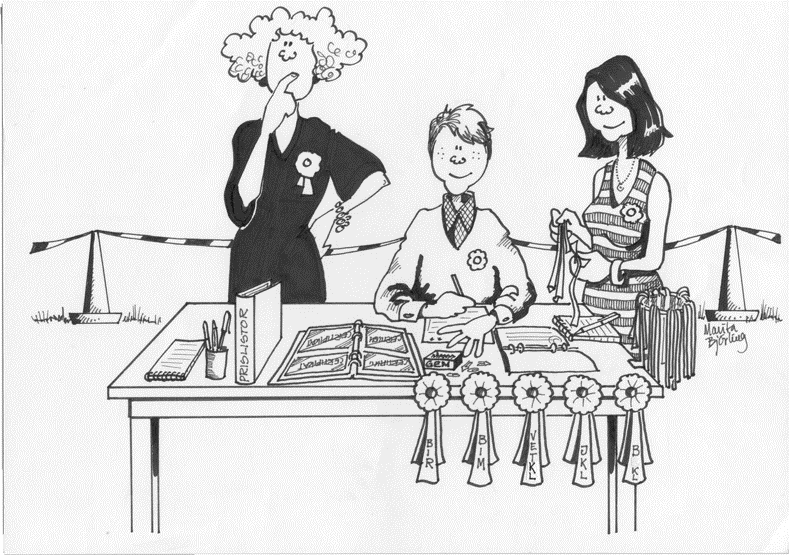 RingsekreterareHälsinglands Kennelklubb inbjuder till Ringsekreterarutbildning vintern 2019.Kursen omfattar ca 15 timmar exklusive självstudier. Minst 75 % närvaro krävs. Utöver kursen ingår även minst två elev- och tre aspiranttjänstgöringar i utbildningen.Plats: Hudiksvall, Plats meddelas senare.
Målgrupp:
Medlem i SKK-organisation med intresse för verksamheten. 
OBS! utbildningen får påbörjas tidigast det år eleven fyller 16 år.Plats:
Kursen genomförs i Kurstid: 2 mars 2019 kl 10.00 - 16.003 mars 2019 kl 10.00-16.0013 mars 2019 kl 18.00 - 21.0027 mars 2019 kl 18.00 - 21.003 april 2019 kl 18.00 - 21.00
Kostnad:
600:- I kostnaden ingår utbildning enligt SKKs utbildningsprogram, kursmaterial, lättare lunch samt för- och eftermiddagskaffe för hel dagen samt fika med smörgås vid övriga kurstillfällen.Anmälan:
Anmälan till utbildningen görs senast 2019-02-18 genom att inbetala 600: - på Bg 644-1505 Hälsinglands Kennelklubb märkt ”Ringsek. utb” samt ”ditt namn”.Skicka samtidigt ett e-postmeddelande till brittingerwallin66@gmail.com med uppgifter om: Namn, adress, samt telefonnummer.
.Kursledare:
Eva  Löwenstein
Britt Inger Wallin
Rose-marie ÅströmVälkomna!